Istituto Comprensivo di Barzanò 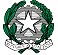 SEDE: Via Leonardo da Vinci, 22 – 23891 Barzanò (Lecco)C.F. 85001820134-  Cod. Min. LCIC80800X Tel. 039.955044 / 039.9272537 - Fax 039.9287473                                                                               e-mail: lcic80800x@istruzione.it  - sito web : www.icsbarzano.gov.it 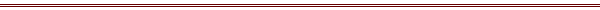 Circolare n. 16					Barzanò, 06/10/2017Ai Docenti:  	Ansaldi AlessandraBotta FabiolaCazzaniga MarisaFumagalli PaolaMengoni CristinaOriggi RobertaPanzeri Rosita									Spreafico Rosella							Al docente Collaboratore:									Frigerio Maria Beatrice							All’AlboOGGETTO: convocazione Commissione CurricoloI componenti della Commissione Curricolo in indirizzo sono convocati per giovedì 12 ottobre 2017 alle ore 16:45 presso la scuola Secondaria di primo grado, con il seguente ordine del giorno: Pianificazione delle attività Impostazione del documento “Curricolo Verticale Competenze”Distinti saluti									Il dirigente scolastico								          Dott.ssa Roberta Rizzini